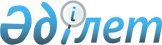 Об утверждении схем пастбищеоборотов на основании геоботанического обследования пастбищ по Уалихановскому району Северо-Казахстанской области на 2020-2021 годыПостановление акимата Уалихановского района Северо-Казахстанской области от 18 июня 2020 года № 165. Зарегистрировано Департаментом юстиции Северо-Казахстанской области 18 июня 2020 года № 6361
      В соответствии с подпунктом 10) пункта 1 статьи 31 Закона Республики Казахстан от 23 января 2001 года "О местном государственном управлении и самоуправлении в Республике Казахстан", подпунктом 3) пункта 1 статьи 9 Закона Республики Казахстан от 20 февраля 2017 года "О пастбищах", акимат Уалихановского района Северо-Казахстанской области ПОСТАНОВЛЯЕТ:
      1. Утвердить схемы пастбищеоборота на основании геоботанического обследования пастбищ по Уалихановскому району Северо-Казахстанской области на 2020-2021 годы, согласно приложениям 1, 2, 3, 4, 5, 6, 7, 8, 9, 10, 11 к настоящему постановлению.
      2. Контроль за исполнением настоящего постановления возложить на курирующего заместителя акима района.
      3. Настоящее постановление вводится в действие со дня его первого официального опубликования и распространяется на правоотношения возникшие с 1 января 2020 года. Схема пастбищеоборотов на основания геоботанического обследования Актуесайского сельского округа Уалихановского района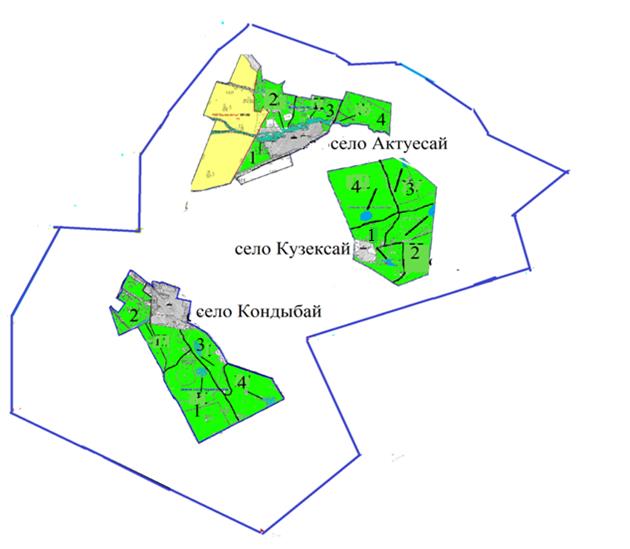 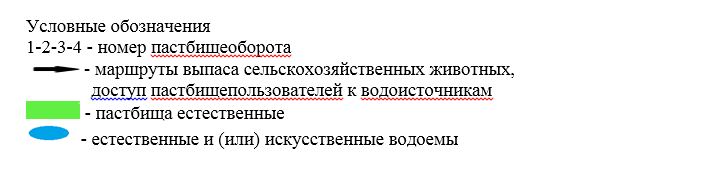  Схема пастбищеоборотов на основания геоботанического обследования Бидайыкского сельского округа Уалихановского района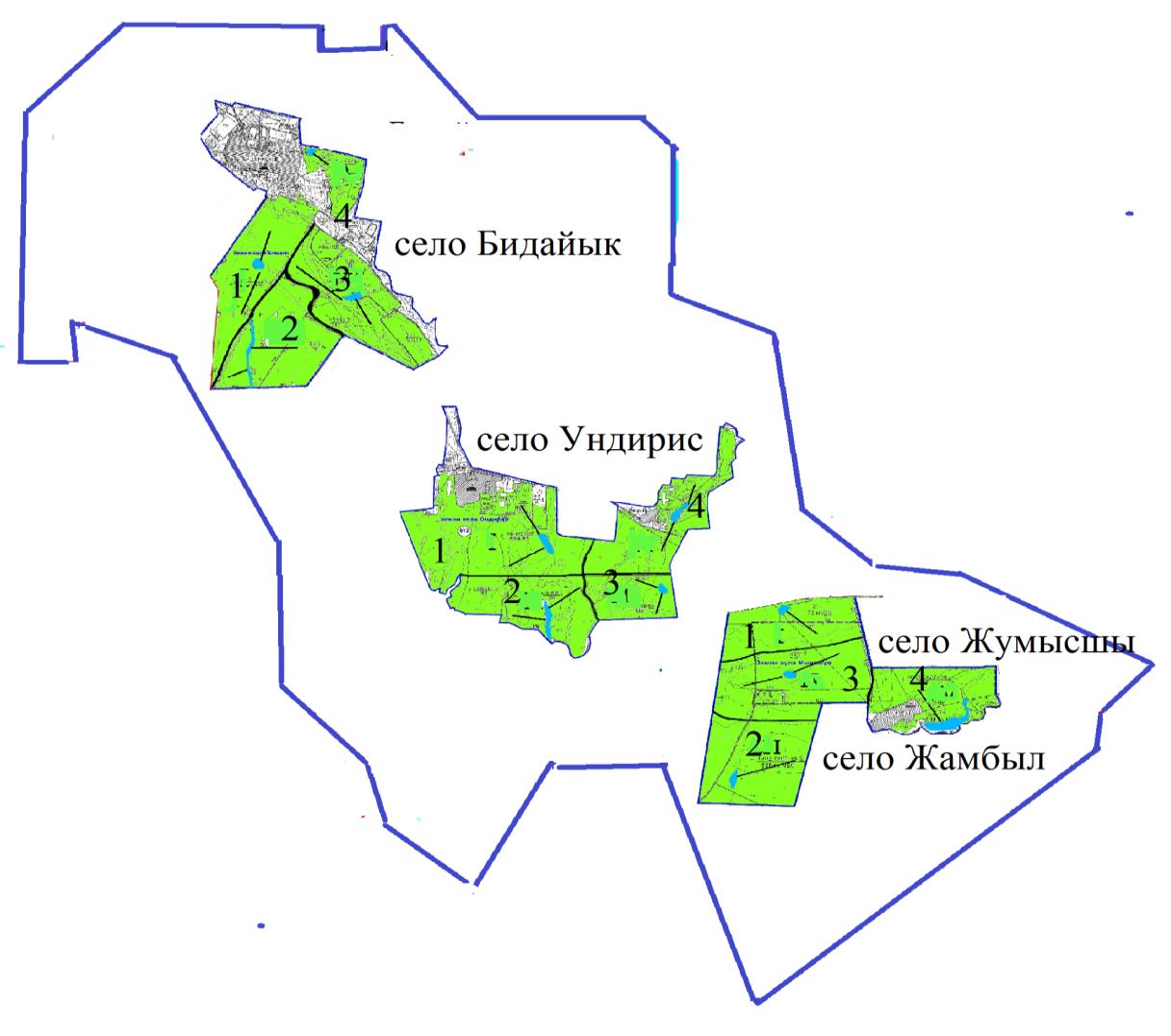 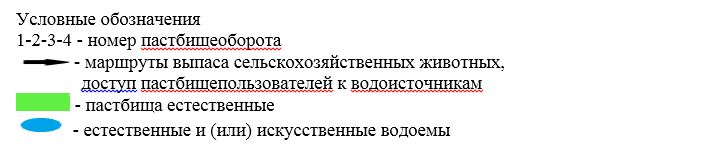  Схема пастбищеоборотов на основания геоботанического обследования Каратерекского сельского округа Уалихановского района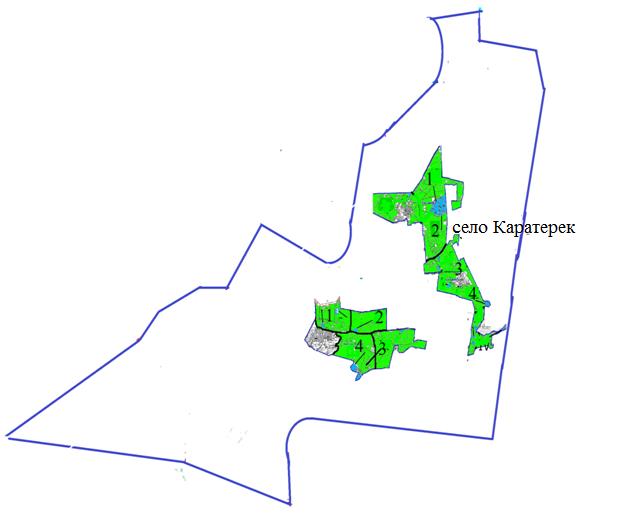 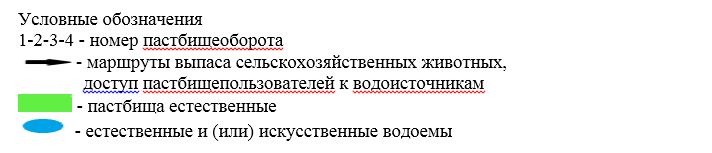  Схема пастбищеоборотов на основания геоботанического обследования Амангельдинского сельского округа Уалихановского района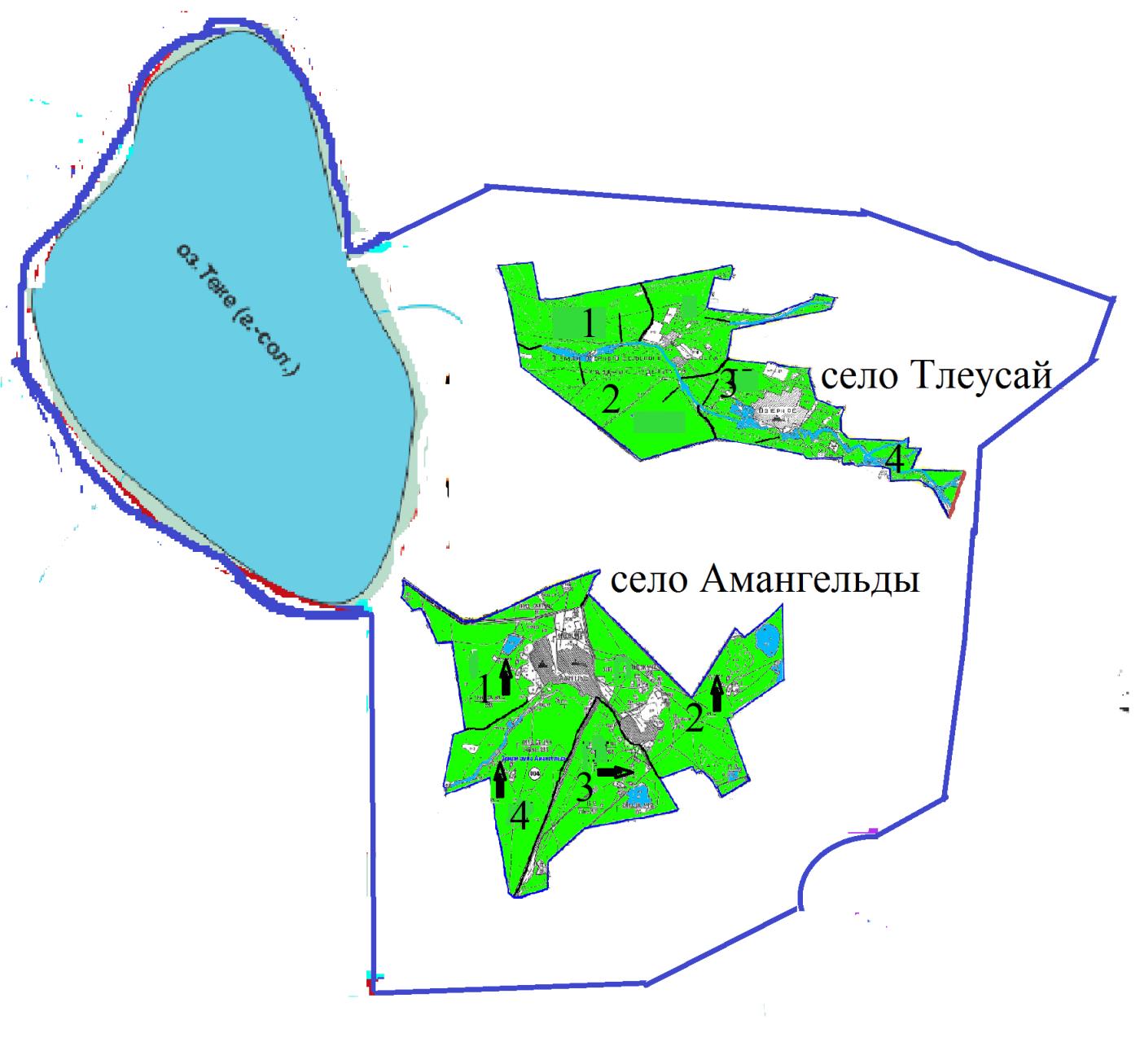 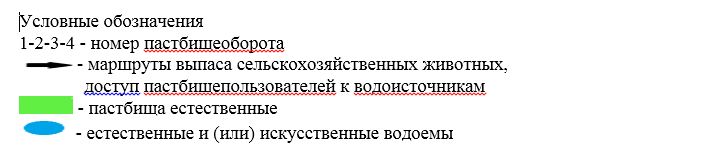  Схема пастбищеоборотов на основания геоботанического обследования Тельжанского сельского округа Уалихановского района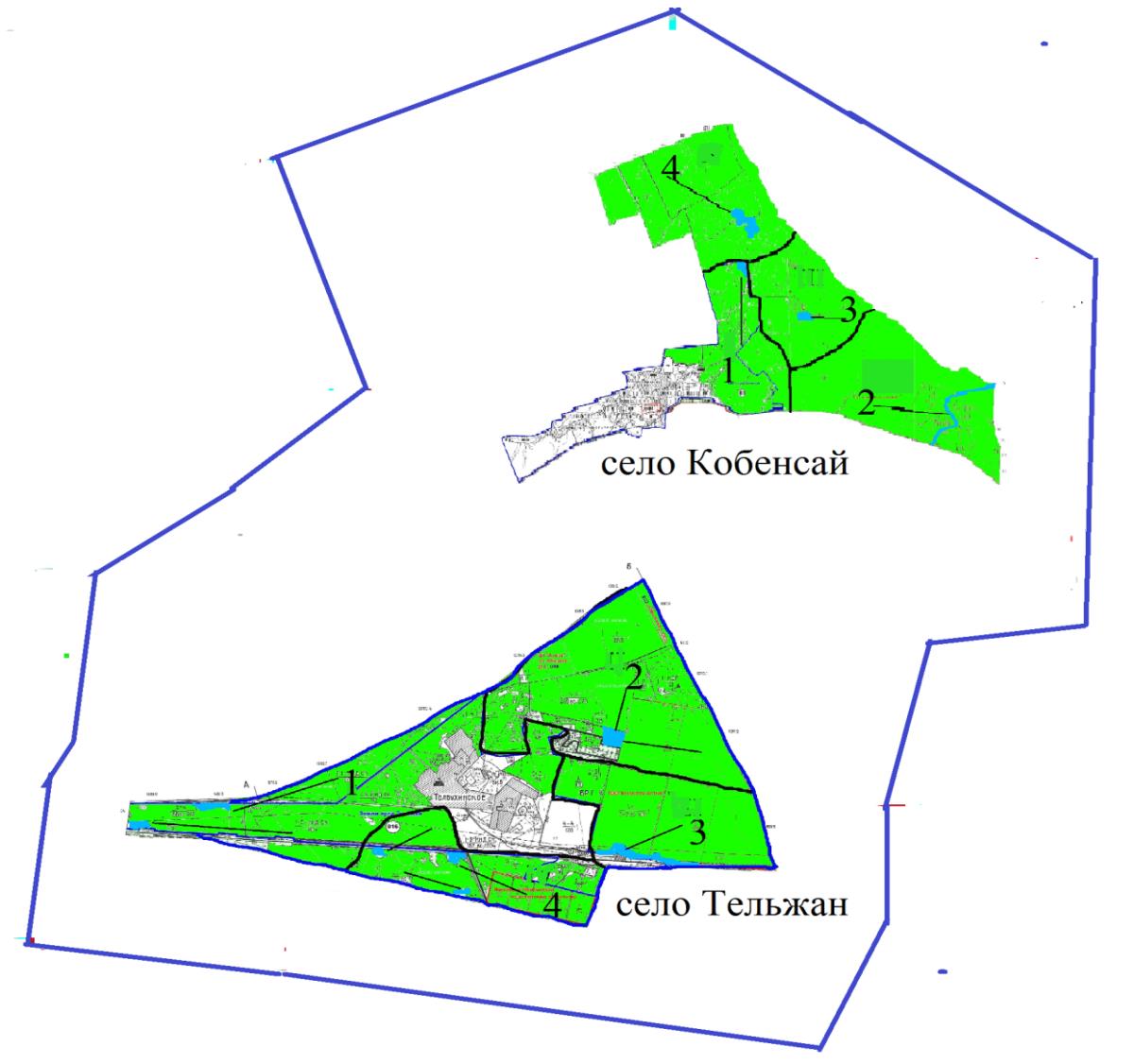 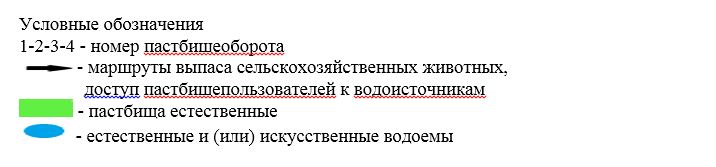  Схема пастбищеоборотов на основания геоботанического обследования Коктерекского сельского округа Уалихановского района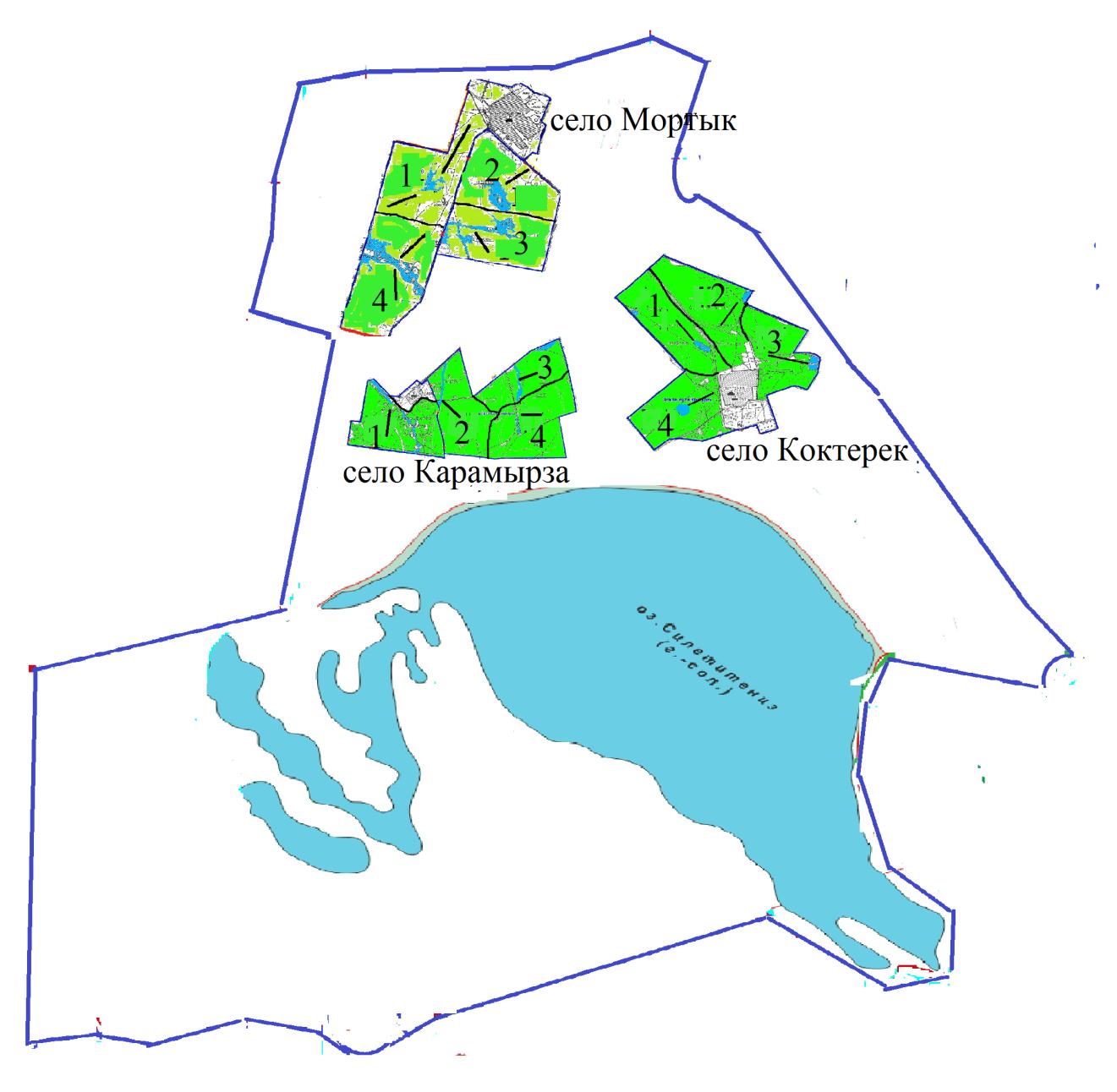 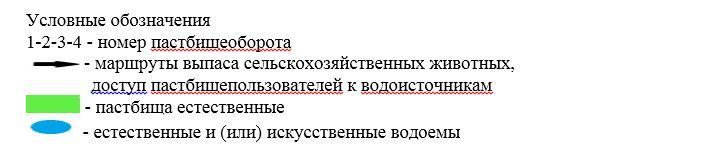  Схема пастбищеоборотов на основания геоботанического обследования Кишкенекольского сельского округа Уалихановского района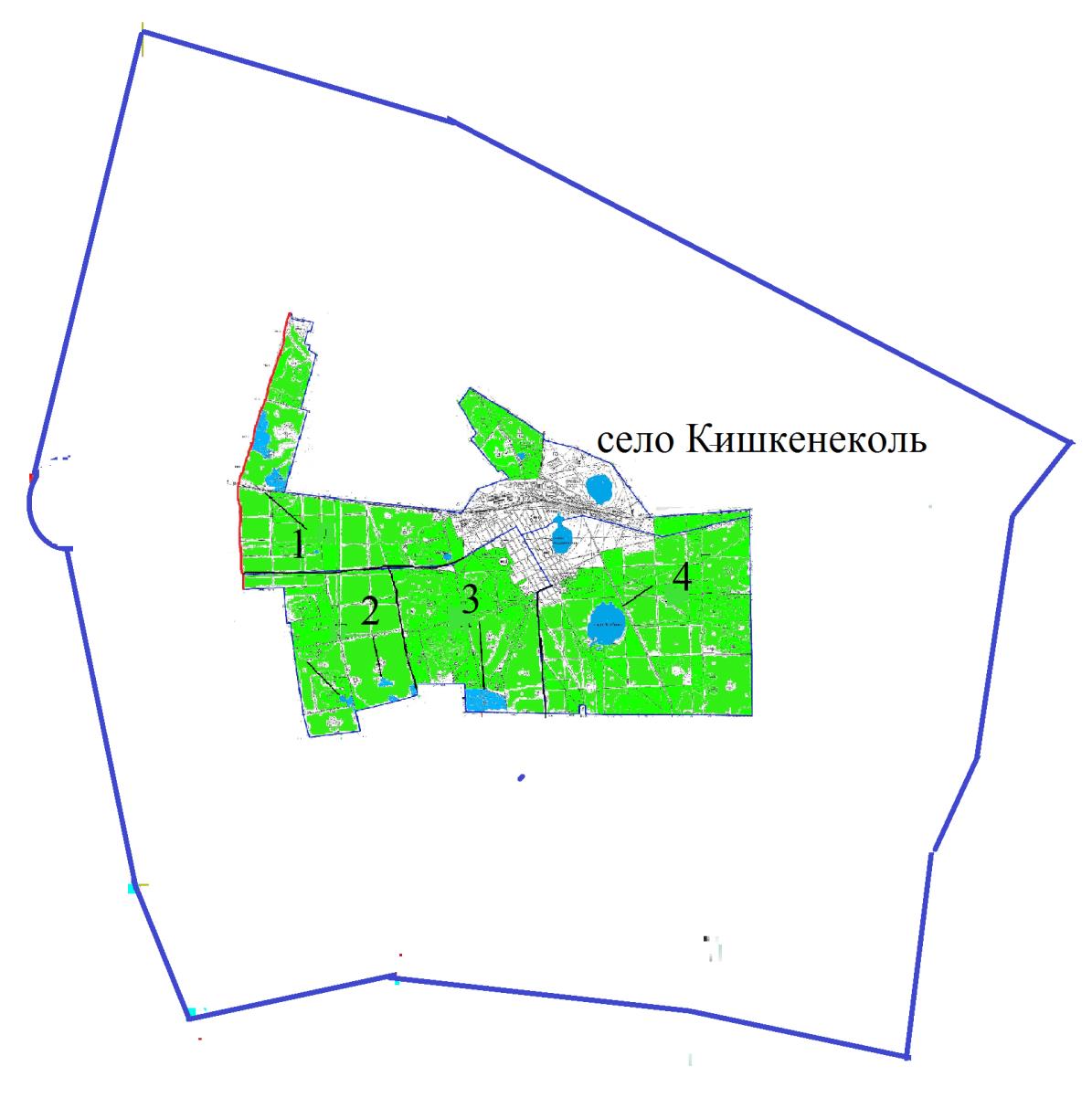 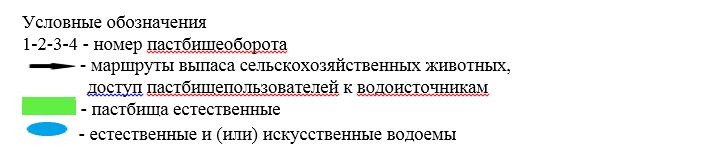  Схема пастбищеоборотов на основания геоботанического обследования Акбулакского сельского округа Уалихановского района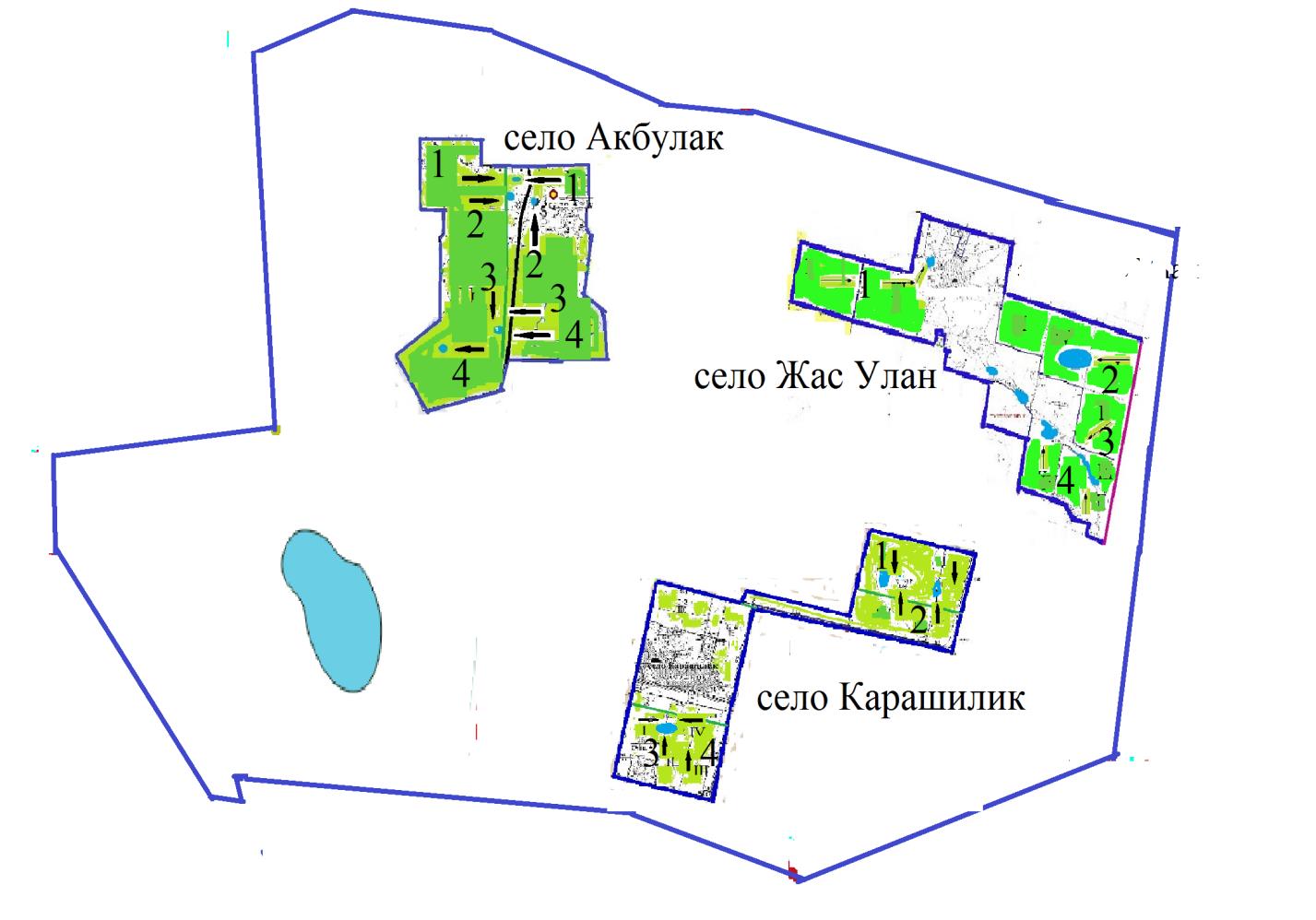 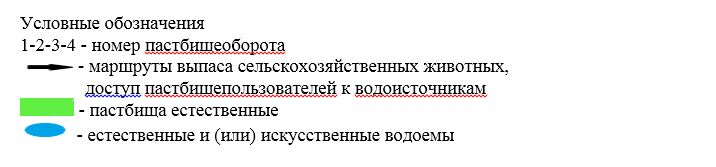  Схема пастбищеоборотов на основания геоботанического обследования Карасуского сельского округа Уалихановского района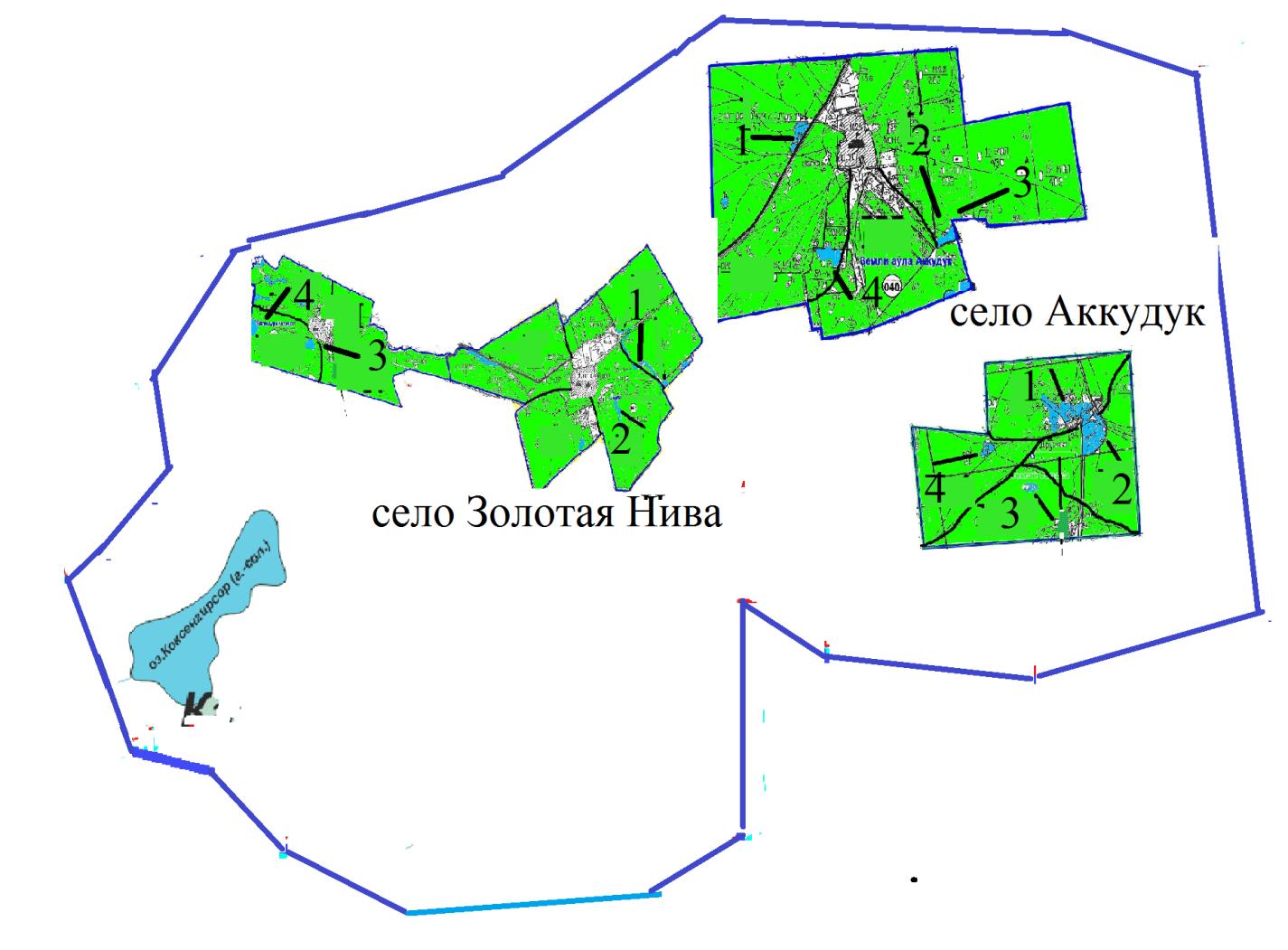 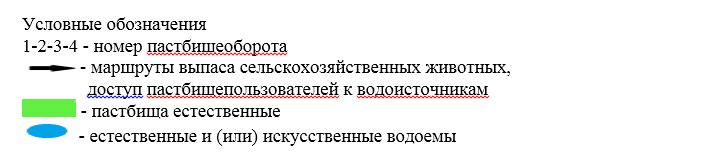  Схема пастбищеоборотов на основания геоботанического обследования Кайратского сельского округа Уалихановского района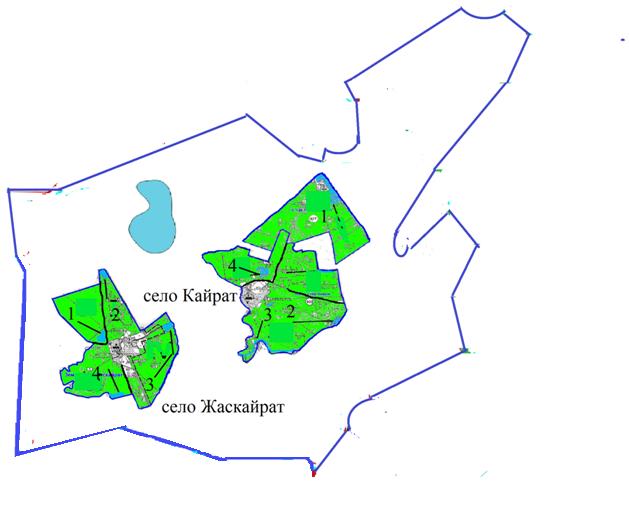 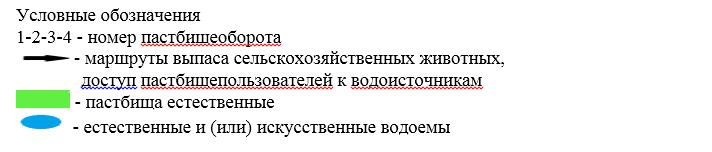  Схема пастбищеоборотов на основания геоботанического обследования Кулыкольского сельского округа Уалихановского района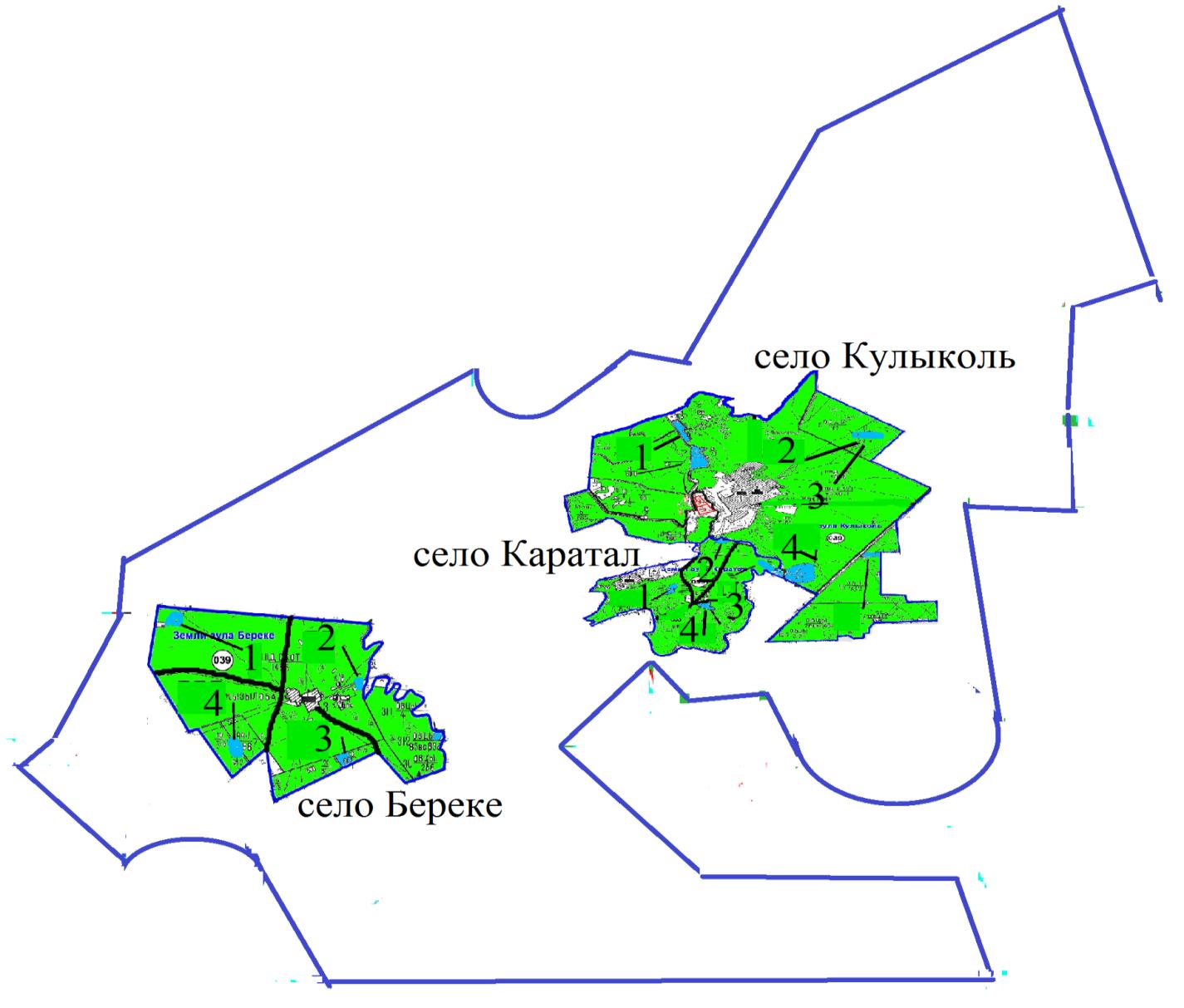 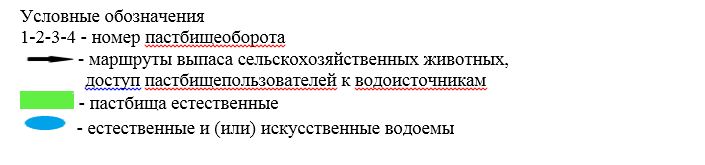 
					© 2012. РГП на ПХВ «Институт законодательства и правовой информации Республики Казахстан» Министерства юстиции Республики Казахстан
				
      Аким 
Уалихановского района 

М. Оспанов
Приложение 1
к постановлению
от 18 июня 2020 года № 165Приложение 2
к постановлению
от 18 июня 2020 года № 165Приложение 3
к постановлению
от 18 июня 2020 года № 165Приложение 4
к постановлению
от 18 июня 2020 года № 165Приложение 5
к постановлению
от 18 июня 2020 года № 165Приложение 6
к постановлению
от 18 июня 2020 года № 165Приложение 7
к постановлению
от 18 июня 2020 года № 165Приложение 8
к постановлению
от 18 июня 2020 года № 165Приложение 9
к постановлению
от 18 июня 2020 года № 165Приложение 10
к постановлению
от 18 июня 2020 года № 165Приложение 11
к постановлению
от 18 июня 2020 года № 165